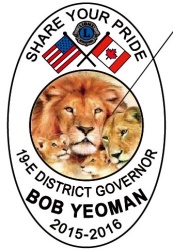 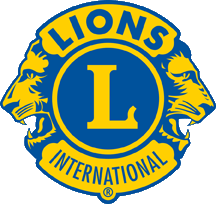 __________________________________________________________	  Lion/ Lioness/Leo/Guest			                                                Name			                                            	                      Circle Appropriate______________________________________________/_________________________________                                                             Email  (registration received)						       Phone____________________________________/____________________________/______/________	                           Address				                                             City		                          St/Prov        Postal Code__________________________________________/_____/_____/___________________________________		                  Club		                     	       Dist           Zone		              Current Office or Position      Diabetic/special diet? Check box & explain__________________________________________NO MEALS SOLD AFTER 4/17/16            ALL MEALS ARE SERVED         TOTAL ____________Make checks payable to:  19-E Spring ConferenceMail registration to:   Lonnie Morse, POB 1407, Rathdrum, ID 83858    Conference Chair - PZC Cheryl Ekler (208) 443-7039    meatcutter.88@gmail.com        Conference Co-Chair - PZC Pat Nilson (208) 443-2352    panilson@aol.com     Registration Chairperson - PZC Lonnie Morse, (208) 777-5157  lionlonnie@gmail.com DATEFUNCTIONCOSTAMOUNTRegistration (everyone)$10.00$10.00Fri. 4/22BBQ in the Courtyard - 5:30pm to 7:00pm$10.00Fri. 4/22Fun Night - 8:00pm“Celebrate 1916” w/root beer floats, music, period attire$10.00Sat. 4/23Breakfast – 6:45am to 7:30amCountry Scramble w/sausage, bacon, red potatoes$15.00Sat. 4/23Lunch - 12:00pm to 1:30pmTurkey Club Croissant, fruit, chips, cookies$20.00Sat. 4/23Latah Winery Tour - 2:15pm$5.00 fee refunded if a bottle of wine is purchased$5.00Sat. 4/23Ronald McDonald House Tour - 2:15pmSat. 4/23Banquet – 7:00pm  All meals include house salad, dessert, artisian rolls, vegetablesTofu PortabelloSpinach, light curry, tomato fig Sambai, Jasmine rice28.00Ponzu Glazed SirloinLychee Mango Relish, Creamy garlic lime Polenta32.00Mojito Spiced Grilled Chicken BreastAvocado-mango relish, red quinoa pilaf32.00